Contract de donaţieNr.........../data.........................I. PĂRŢILE CONTRACTANTE1.1. ................................................ cu sediul în ............................................., str………………... .......nr........,bloc.........,scară.........,etaj.......,apartament............,judeţul/ .....................................în calitate de Donator şi1.2 Spitalul Judetean de Urgenta Pitesti, cu sediul in Pitesti, Aleea Spitalului, nr. 36, jud. Arges, CIF 4122205, reprezentat legal prin Manager , Adriana Molfea, în calitate de Donatarau convenit să încheie prezentul contract de donaţie cu respectarea art. 985, 987-990, 1011 – 1026 Cod civil şi a următoarelor clauze:II. OBIECTUL CONTRACTULUI2.1.Il reprezinta donarea următoarele bunuri mobile/ sume: ............................................................................................................................................................................................................................ 2.2 Bunurile prevazute la art. 2.2 sunt livrate Donatarului de catre   SC...........................SRL, in calitate de Donator  2.3 Totodată donatorul cunoscand consecintele art.326 cod penal pentru declaratii neadevărate, declar că suma/ bunurile  pe care am donat-o/ le-am donat  provin din:   fondurile noastre proprii, din economii.   --------------------------------------------------------------------------------------------------- si că nu ne aflăm în stare de insolvabilitate declarată de vreo instanţă judecătoreasca competentă conform art.12 alin.2 Cod Civil. III.  SOLUTIONAREA LITIGIILOR3.1 In cazul in care neintelegerile in legatura cu interpretarea si executarea prezentului contract nu se pot solutiona pe cale amiabila, vor fi supuse judecatii instantelor competenteIV. LEGEA APLICABILA CONTRACTULUI4.1 Contractul va fi interpretat in conformitate cu legile din Romania.V. CLAUZE FINALE5.1. Părțile convin să respecte dreptul la protecția datelor cu caracter personal avute în vedere de Regulamentul (UE) 2016/679 al Parlamentului European și al Consiliului din 27 aprilie 2016 privind protecția persoanelor fizice în ceea ce privește prelucrarea datelor cu caracter personal și privind libera circulație a acestor date. 5.2 Prezentul contract intra in vigoare la data livrarii bunurilor prevazute la art.2.1.5.2. Prezentul contract a fost redactat într-un număr de .............. exemplare cate un exemplar pentru fiecare parte..DONATOR                                                                                        DONATAR                                                                         SPITALUL JUDETEAN DE URGENTA PITESTI                                                                                                       MANAGER                                                                                                   ADRIANA MOLFEA                                                                             DIRECTOR FINANCIAR CONTABIL                                                                                                      DIN ISABELA                                                                                                            Aviz juridic                                                                                                            Sorina Bulf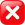 